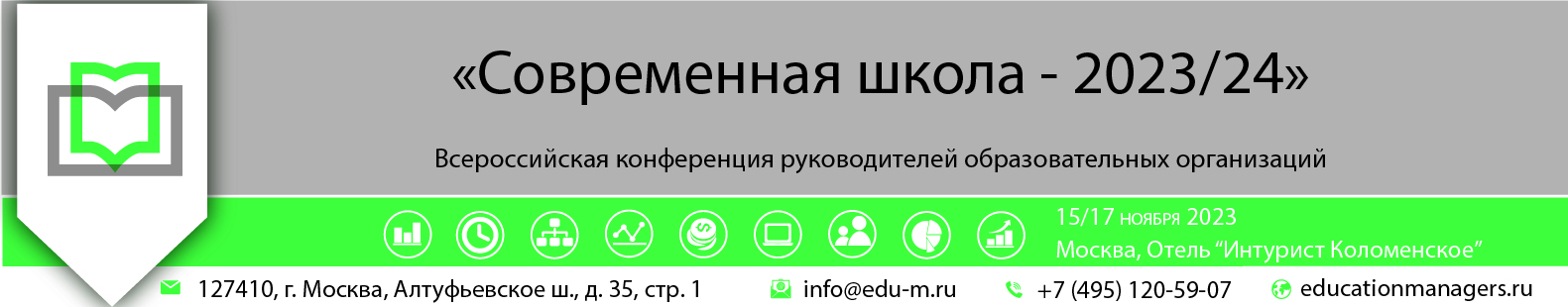 Уважаемый  Олег Алексеевич!С 15 по 17 ноября 2023 года, в Москве, состоится Всероссийская конференция руководителей образовательных организаций «Современная школа - 2023/24».  Организатор мероприятия – Ассоциация руководителей образовательных организаций. Место проведения мероприятия: Отель «Интурист Коломенское» 4*.Участие в конференции осуществляется на некоммерческой основе (бесплатно) за счет средств Ассоциации и партнеров мероприятия. Для членов Ассоциации предусмотрена расширенная деловая программа.Основная цель проведения конференции - становление и поддержка системы эффективного менеджмента и администрирования в образовательных организациях Субъектов Российской Федерации как инструмента повышения качества образования.В мероприятии примут участие представители региональных органов управления образованием, руководители и ведущие специалисты образовательных организаций из многих регионов России.Программой конференции предусмотрено обсуждение следующих вопросов:Как управлять качеством образования в условиях современной отраслевой повестки?Оказание платных образовательных услуг в образовательной организации: правовой аспект;Разработка ООП ООО на основе федеральной образовательной программы основного общего образования (ФОП ООО);Динамика изменения данных ГИА в Российской Федерации;Разработка ООП СОО на основе федеральной образовательной программы среднего общего образования (ФОП СОО);Разработка ООП НОО на основе федеральной образовательной программы среднего общего образования (ФОП НОО).17 ноября 2023 года в рамках выездного дня будет организовано посещение образовательной организации (участие в выездном дне оформляется в рамках дополнительного пакета делегатов конференции).Совместно с деловой программой конференции будет организована экспозиция. Тематика выставки — современная инфраструктура образовательных организаций, оборудование, средства обучения и развития детей, литература, инновационные технологии, безопасная образовательная среда и многое другое.Ассоциация руководителей образовательных организаций (АРОО) приглашает руководителей общеобразовательных организаций Вашего региона принять участие в предстоящем мероприятии. Также просим Вас оказать содействие в формировании делегации из числа представителей органов управления образованием, а также руководителей общеобразовательных организаций Вашего региона.Учитывая высокую значимость мероприятия, дополнительно просим Вас рассмотреть возможность оказания информационной поддержки Всероссийской конференции руководителей образовательных организаций «Современная школа - 2023/24», а именно:Организовать рассылку писем-приглашений и проекта программы конференции руководителям муниципальных органов управления образованием и руководителям общеобразовательных организаций Республики Чувашия;Разместить анонс мероприятия на официальном сайте.Для всех желающих принять участие в работе конференции обязательна предварительная регистрация на официальной странице мероприятия:https://educationmanagers.ru/events1/schoolconf2023/За более подробной информацией обращайтесь в организационный комитет.координатор проекта: Меркушкина Наталия Анатольевна
          тел.: +7 (495) 120-59-07, доб. (134); Е-mail: n.merkushkina@edu-m.ru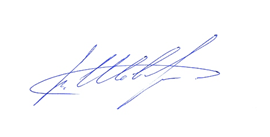 С уважением, Директор Ассоциации                                                                                                С.В. Шевелёв Приложения:Письмо приглашение для рассылки;Проект программы конференцииПриложение 1.Письмо-приглашение на Всероссийскую конференцию «Современная школа - 2023/24»Уважаемые коллеги!С 15 по 17 ноября 2023 года, в Москве, состоится Всероссийская конференция руководителей образовательных организаций «Современная школа - 2023/24».  Организатор мероприятия – Ассоциация руководителей образовательных организаций. Место проведения мероприятия: Отель «Интурист Коломенское» 4*.Участие в конференции осуществляется на некоммерческой основе (бесплатно) за счет средств Ассоциации и партнеров мероприятия. Для членов Ассоциации предусмотрена расширенная деловая программа.Основная цель проведения конференции - становление и поддержка системы эффективного менеджмента и администрирования в образовательных организациях Субъектов Российской Федерации как инструмента повышения качества образования.В мероприятии примут участие представители региональных органов управления образованием, руководители и ведущие специалисты образовательных организаций из многих регионов России.Программой конференции предусмотрено обсуждение следующих вопросов:Как управлять качеством образования в условиях современной отраслевой повестки?Оказание платных образовательных услуг в образовательной организации: правовой аспект;Разработка ООП ООО на основе федеральной образовательной программы основного общего образования (ФОП ООО);Динамика изменения данных ГИА в Российской Федерации;Разработка ООП СОО на основе федеральной образовательной программы среднего общего образования (ФОП СОО);Разработка ООП НОО на основе федеральной образовательной программы среднего общего образования (ФОП НОО).17 ноября 2023 года в рамках выездного дня будет организовано посещение образовательной организации (участие в выездном дне оформляется в рамках дополнительного пакета делегатов конференции).Совместно с деловой программой конференции будет организована экспозиция. Тематика выставки — современная инфраструктура образовательных организаций, оборудование, средства обучения и развития детей, литература, инновационные технологии, безопасная образовательная среда и многое другое.Ассоциация руководителей образовательных организаций (АРОО) приглашает Вас принять участие в предстоящем мероприятии. Для всех желающих принять участие в работе конференции обязательна предварительная регистрация на официальной странице мероприятия:https://educationmanagers.ru/events1/schoolconf2023/За более подробной информацией обращайтесь в организационный комитет, тел.: +7 (495) 120-59-07С уважением, Директор Ассоциации                                                                                   	                    С.В. ШевелёвИСХ. № КС003/20 от 26 октября .   Приглашение на Всероссийскую конференцию «Современная школа - 2023/24»Главе Чувашской Республики Николаеву О.А.